.Intro: 4x6Set 1 Step Kick, ¼L back twinkle  End facingSet 2 Half Diamond FallawaySet 3 Back, Hook, Fwd ½R pivotSet 4 Fwd Full turn L, curvy runSet 5 Cross Rock Side, ½R TwinkleSet 6 Weave, Big Step DragSet 7 ¼L Fwd Point, Back PointSet 8 Progressive full turn LStart again and emote to the beautiful melody!RESTART: On Wall 4 (start 6:00), dance up to 21 counts, then RF take a big step to the R dragging LF in gradually for counts 22-24 (facing 12:00). Then restart dance on Wall 5 facing 12:00.TAG: After Wall 7, do this 6 count tag facing 6:00:Set 1 Fwd Waltz Basic, Back Waltz Basic  End facingEnding: Dance the whole of Wall 10 (start 6:00, end 12:00), then lunge forward on LF and hold on the last beat.Gradually…(Chim Chim)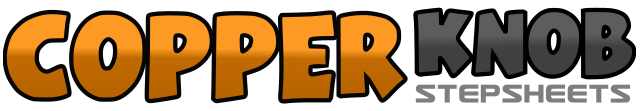 .......Count:48Wall:2Level:Intermediate.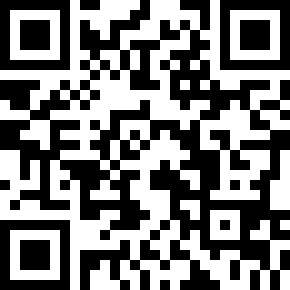 Choreographer:Jennifer Choo Sue Chin (MY) & Wendee Chen (MY) - July 2019Jennifer Choo Sue Chin (MY) & Wendee Chen (MY) - July 2019Jennifer Choo Sue Chin (MY) & Wendee Chen (MY) - July 2019Jennifer Choo Sue Chin (MY) & Wendee Chen (MY) - July 2019Jennifer Choo Sue Chin (MY) & Wendee Chen (MY) - July 2019.Music:Am I Me (漸漸) - Eason Chan (陳奕迅)Am I Me (漸漸) - Eason Chan (陳奕迅)Am I Me (漸漸) - Eason Chan (陳奕迅)Am I Me (漸漸) - Eason Chan (陳奕迅)Am I Me (漸漸) - Eason Chan (陳奕迅)........1-3Step LF fwd, gradually lift RF fwd over 2 counts 12:004-6Step back on RF, ¼L rock LF to L (9:00), 1/8L recover on RF (7:30) 7:301-3Step LF behind RF, 1/8R Step RF to R (9:00), 1/8R Cross LF over RF (10:30) 10:304-6Step RF fwd, 1/8R step LF to L (12:00), 1/8L step RF back (1:30) 1:301-3Step LF back, Gradually hook RF in front of L ankle over 2 counts 1:304-6Step RF fwd, Step LF fwd, ½R shifting weight on RF (7:30) 7:301-3Step LF fwd, ½L stepping RF back (1:30), ½L stepping LF fwd (7:30) 7:304-6¼L curvy run fwd RF (7:30), LF (6:00), RF (4:30)  4:301-3LF cross rock over RF, recover on RF, 1/8L Step LF to L (3:00) 3:004-6RF cross over LF, ¼R step LF back (6:00), ¼R Step RF to R (9:00) 9:001-3LF cross over RF, Step RF to R, Step LF behind RF 9:004-6RF take a big step to R, Drag LF towards RF gradually over 2 counts 9:001-3¼L Cross LF over RF, Point RF to R, hold 6:004-6Step back on RF (or execute a full Monterey turn R), Point LF to L, hold  6:001-3Step LF fwd, ½L step back on RF (12:00), step back on LF  12:004-6Step RF back, ½L step fwd on LF (6:00), step fwd on RF  6:001-3Step LF fwd, Step RF next to LF, Step LF next to RF 6:004-6Step RF back, Step LF next to RF, Step RF next to LF 6:00